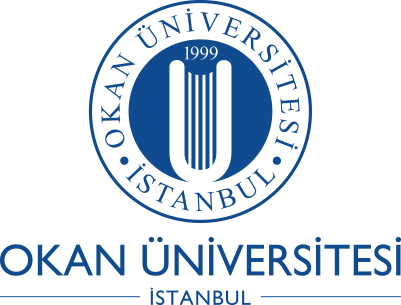 Basın Bülteni					                                                                    26.04.2018Okan Üniversitesi8. Öğrenci Filmleri Kısa Film Festivali Ödül Dağıttı2011’den günümüze bu yıl sekizincisi gerçekleştirilen Okan Üniversitesi Öğrenci Filmleri Kısa Film Yarışması bu yıl da Belgesel ve Kurmaca alanında olmak üzere iki ayrı kategoride yapıldı. Yarışmanın ödülleri, Kadıköy Belediyesi’nin desteğiyle gerçekleşen törenle 26 Nisan 2018 tarihinde Kozyatağı Kültür Merkezi’nde sahiplerini buldu.Yarışmaya başvuran 320 film, ön jürinin seçiminden sonra yönetmen, görüntü yönetmeni, sinema yazarı, oyuncu ve akademisyenlerden oluşan asıl jüri tarafından değerlendirildi. Bu yıl Kurmaca alanındaki jüri üyeleri oyuncu; Mehmet Aslantuğ, akademisyen ve sinema yazarı Prof. Dr. Ayla Kanbur, görüntü yönetmeni Eyüp Boz, sinema yazarı Kerem Akça ve yönetmen Abdullah Oğuz’dan oluşurken; Belgesel alanında yarışmaya katılan filmleri ise yönetmen İmre Azem, akademisyen Prof. Dr. Şükran Esen, yönetmen Kıvılcım Akay, sinema yazarı ve yönetmen Eylem Kaftan ve Kadıköy Belediyesi Kültür ve Sosyal İşler Müdürü ve akademisyen Prof. Dr. Simten Gündeş değerlendirdi. BEKİR OKAN: SANATA VE SPOR DESTEĞİMİZ SÜRECEKÖdül Töreninde konuşan Okan Üniversitesi Mütevelli Heyet Başkanı Bekir Okan, Okan Üniversitesi olarak sanata ve spora destek vermeye devam edeceklerini belirtti. Üniversitenin meslek ve yabancı dil öğretmek dışında öğrencileri sosyal yaşama da hazırlaması gerektiğini ifade eden Bekir Okan, bu yüzden Türkiye’de ilk Happy Life derslerini başlatan üniversite olduklarının altını çizdi.Kurmaca alanında birincilik ödülünü Sirayet adlı eseriyle Nuri Cihan Özdoğan, Belgesel alanında kazanan ise Kurbağa Avcıları adlı filmiyle Batuhan Kurt oldu. Jüri özel ödüllerinin sahipleri ise kurmaca dalında Hikayeci filmiyle Anıl Güldoğan ve belgesel dalında Bıraktığın yerden adlı filmiyle Volkan Güney Eker oldu.  Ayrıca festivalde Remo adlı belgeseliyle Celal Yücel Tombul ve Abiye adlı filmiyle Doğuş Algül Mansiyon ödüllerini kazandı. Bu yıl yine ilk kez yarışma kapsamında kısa film yönetmenlerinin teknik anlamda da desteklenmesi ve gelecek projeleri için teşvik edilmesi sağlanması amacıyla Sony Professional özel ödülü de verildi. Ödülü Çarpıntı adlı filmiyle Cihan Tamtürk kazandı.Geçtiğimiz yedi yıl boyunca bir ulusal öğrenci kısa film yarışması olarak bini aşkın film başvurusunun gerçekleştiği Okan Üniversitesi Öğrenci Filmleri Kısa Film Yarışması, bu sene etkinlik kapsamında ilk kez düzenlenen film gösterimleri, paneller, Sony Professional sponsorluğundaki ünlü görüntü yönetmeni Uğur İçbak’ın yönettiği “Kısa Filmde Işık” atölyesi ve alanda uzman konukların katıldığı “Kısa Filmde Fonlama Paneli” ile bir kısa film festivali kimliği de kazandı. Bu yıldan itibaren Okan Üniversitesi Öğrenci Filmleri Kısa Film Festivali olarak da anılmaya başlayacak.Okan Üniversitesi Kurumsal İletişim MüdürlüğüElif Berköz Ünyay / 0532 347 35 36 / 0216 677 16 30 – 2175 elif.unyay@okan.edu.tr	Sertaç Akdoğan / 0532 282 3957 / sertac.akdogan@okan.edu.tr